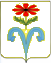  Приложение № 3АДМИНИСТРАЦИЯ ПОДГОРНЕНСКОГО СЕЛЬСКОГО ПОСЕЛЕНИЯ ОТРАДНЕНСКОГО РАЙОНА ПОСТАНОВЛЕНИЕ от 18.05.2018                                                                                                    № 44ст-ца ПодгорнаяОб утверждении Порядка регистрации и учёта аттракционной техники, установленной на территории  Подгорненского сельского поселения Отрадненского  района           Во исполнение постановления главы администрации (губернатора) Краснодарского края от 23 августа 2010 года № 721 «Об утверждении Правил обеспечения безопасности посетителей и обслуживающего персонала аттракционов в Краснодарском крае» и в целях обеспечения безопасности посетителей и обслуживающего персонала аттракционов, установленных на территории Подгорненского  сельского поселения  Отрадненского  района,       п о с т а н о в л я ю :        1. Утвердить Порядок регистрации и учёта аттракционной техники, установленной на территории Подгорненского  сельского поселения  Отрадненского  района (приложение № 1).	2. Создать  комиссию по регистрации и учету аттракционной техники, установленной на территории Подгорненского  сельского поселения  и утвердить ее состав (приложение № 2).	3. Утвердить Положение о комиссии по регистрации и учету аттрак-ционной техники, установленной на территории Подгорненского  сельского поселения  Отрадненского  района (приложение № 3).         4. Ответственность за организацию регистрации и учёта аттракционной техники, установленной на территории Подгорненского  сельского поселения  Отрадненского  района, возложить на  директора МКУК СКО Подгорненского  сельского поселения  Отрадненского  района  Дроженко Т.П..  5.  Общему отделу администрации Подгорненского сельского поселения Отрадненского района (Ахизарова) обеспечить официальное опубликование (обнародование) настоящего постановления в установленном законодательством порядке.    6. Контроль за выполнением настоящего постановления оставляю за собой     7. Постановление вступает в силу со дня его опубликования.Глава  Подгорненского сельского Поселения Отрадненского района                                                     А.Ю. Леднёв ___________________________________________________________________ Проект и внесен:Специалист по имущественнымотношениям администрации Подгорненского сельского поселения                        				                    Н.А. МасловаПроект согласован:Начальник общего отдела администрацииПодгорненского сельского поселения Отрадненского района		                                           		Т.А. Ахизарова	ПРИЛОЖЕНИЕ №1	УТВЕРЖДЕН	                                                               постановлением  администрации                    Подгорненского  сельского поселения 		Отрадненского района                                                                    от 18.05.2018 № 44ПОРЯДОКрегистрации и учёта аттракционной техники, установленной на территории  Подгорненского  сельского поселения  Отрадненского района1. Порядок регистрации и учёта аттракционной техники, установленной на территории Подгорненского  сельского поселения  Отрадненского  района (далее - Порядок), разработан в целях реализации постановления главы администрации (губернатора) Краснодарского края от 23 августа 2010 № 721 «Об утверждении правил обеспечения безопасности посетителей и обслуживающего персонала аттракционов в Краснодарском крае» и обеспечения безопасной эксплуатации аттракционной техники, установленной на территории Подгорненского  сельского поселения  Отрадненского  района.2. Порядок обязателен для организаций всех форм собственности и индивидуальных предпринимателей без образования юридического лица, осуществляющих эксплуатацию аттракционов на территории Подгорненского  сельского поселения  Отрадненского  района.3. Владельцы (арендаторы) аттракционной техники обязаны зарегистрировать её в администрации Подгорненского  сельского поселения  Отрадненского  района4. Незарегистрированные аттракционы к эксплуатации не допускаются.5. Регистрации до пуска в эксплуатацию подлежат как стационарные, так и передвижные аттракционы, подвижные элементы которых приводятся в действие с использованием электрической или других видов неживой энергии.6. Регистрации подлежат аттракционы, находящиеся:в парках культуры и отдыха;на пляжах, зонах отдыха (размещённые  на период курортного сезона);в торгово-развлекательных центрах, пансионатах, санаториях;в передвижных аттракционных комплексах;в аквапарках;а также отдельно стоящие водные горки.7. В целях организации работы по организации регистрации и учёта аттракционной техники постановлением администрации Подгорненского  сельского поселения  Отрадненского  района назначается ответственное должностное лицо (далее – уполномоченный специалист).8. Владелец (арендатор) аттракционной техники представляет уполномоченному специалисту следующие документы:заявление о регистрации с указанием места размещения аттракциона, его наименования, года выпуска, завода и страны изготовителя по форме согласно приложению  1 к настоящему Порядку;копию свидетельства о внесении записи в Единый государственный реестр юридических лиц;копию свидетельства о постановке на учёт в налоговом органе юридического лица;копию свидетельства о государственной регистрации заявителя в качестве индивидуального предпринимателя;документ, регламентирующий правила эксплуатации аттракциона на русском языке (руководство по эксплуатации);документ, подтверждающий обучение и аттестацию инженерно-технических работников, отвечающих за безопасную эксплуатацию аттракционов, а также технического персонала, ремонтирующего и обслуживающего аттракционы;приказы:о назначении ответственных лиц по электробезопасности;о назначении аттестованных лиц по охране труда;о назначении ответственного за безопасную эксплуатацию аттракционной техники;о назначении ответственных лиц за обеспечение пожарной безопасности;заключение специализированной организации о возможности продления срока эксплуатации (для аттракциона, отработавшего нормативный срок службы);сертификат соответствия на аттракцион (при наличии);заключение специализированной организации о техническом состоянии аттракциона (для импортных аттракционов, ранее бывших в эксплуатации);копию страхового полиса страхования гражданской ответственности владельца аттракциона за причинение вреда жизни и/или здоровью физических лиц, имуществу физических или юридических лиц, государственному или муниципальному имуществу, окружающей среде при эксплуатации аттракциона (при наличии).Если копии документов не заверены нотариусом, то они представляются с предъявлением оригинала.9. Уполномоченный специалист обрабатывает полученные документы на регистрацию аттракционов.10. Уполномоченный специалист рассматривает заявление о регистрации аттракционной техники и выносит мотивированное решение. Решение размещается на официальном сайте администрации Подгорненского  сельского поселения  Отрадненского  района.Мотивированный отказ о выдаче карточки регистрации аттракциона в течение 5 рабочих дней направляется заявителю с указанием причин.11. При принятии Уполномоченным специалистом решения о регистрации аттракционной техники делается соответствующая запись в Журнале регистрации и учёта аттракционной техники, расположенной на территории Подгорненского  сельского поселения  Отрадненского  района, по форме согласно приложению  2 к настоящему Порядку и выдаётся карточка регистрации аттракционной техники, установленной на территории Подгорненского  сельского поселения  Отрадненского  района, по форме согласно приложению  3 к настоящему Порядку.12. За получением карточки регистрации аттракциона, установленного на территории Подгорненского  сельского поселения  Отрадненского  района, владелец (арендатор) аттракциона обращается к Уполномоченному специалисту.13. В случае выявления нарушения при эксплуатации аттракционной техники Уполномоченный специалист  вправе принять решение о признании недействительной карточки регистрации аттракциона с занесением соответствующей записи в Журнал регистрации и учёта аттракционной техники, расположенной на территории Подгорненского  сельского поселения  Отрадненского  района.14. Владелец (арендатор) обязан в устной форме проинформировать Уполномоченного специалиста обо всех несчастных случаях, произошедших с посетителями аттракционов в день события, в письменной форме в течение 3 (трёх) рабочих дней.15. В целях учёта, контроля и проведения мониторинга деятельности юридических и (или) физических лиц, эксплуатирующих аттракционную технику на территории  Подгорненского  сельского поселения  Отрадненского  района, независимо от форм собственности и ведомственной принадлежности, Уполномоченный специалист осуществляет ежегодную проверку аттракционов, установленных на территории Подгорненского  сельского поселения  Отрадненского  района. Отчёт о проведённой проверке Уполномоченный специалист направляет главе администрации Подгорненского  сельского поселения  Отрадненского  района.Специалист по имущественным отношениям администрации  Подгорненского сельского  поселения  Отрадненского района                                                   Н.А. Маслова                                                    Приложение 1
                                                       к порядку регистрации и учёта
                                                                аттракционной техники, установленной
                                                          на территории Подгорненского                                                сельского поселения  Отрадненского                района                                                                                                                 Приложение  2
                                                                                                                            к Порядку регистрации и учёта
                                                                                                                        аттракционной техники, установленной
                                                                                                                 на территории  Подгорненского сельского                                                                                                         поселения   Отрадненского  района                                                                                      Приложение  3
                                                                 к Порядку регистрации и учёта
                                                           аттракционной техники, установленной
                                                         на территории  Подгорненского                                                   сельского  поселения                                                          Отрадненского  района                                                         Приложение № 2
                                                           УТВЕРЖДЕН                                                                         постановлением  администрации                                                                                         Подгорненского  сельского поселения		     Отрадненского района                        	                                                                           от 18.05.2018 № 44Состав комиссии по регистрации и учету аттракционной техники, установленной на территории администрации Подгорненского сельского поселения.Специалист по имущественным отношениямадминистрации  Подгорненского сельского поселения  Отрадненского района                                               Н.А. Маслова                                                       Приложение № 3                                                           УТВЕРЖДЕНО                                                                         постановлением  администрации                                                                                         Подгорненского  сельского поселения		     Отрадненского района                        	                                                                           от 18.05.2018 № 44Положение о комиссии по регистрации и учету аттракционной техники, установленной на территории администрации Подгорненского сельского поселения.          1. Комиссия по регистрации и учету аттракционной техники, уста-новленной на территории Подгорненского  сельского поселения  Отрадненского  района (далее - Комиссия), образована для регистрации и учета аттракционной техники, установленной на территории Подгорненского  сельского поселения  Отрадненского  района, независимо от формы собственности и ведомственной принадлежности.             2. Комиссия в своей работе руководствуется Конституцией Российской Федерации, федеральными конституционными законами, федеральными законами, указами и распоряжениями Президента Российской Федерации, постановлениями и распоряжениями Правительства Российской Федерации, законами Краснодарского края, постановлениями и распоряжениями главы администрации (губернатора) Краснодарского края, правовыми актами Подгорненского  сельского поселения  Отрадненского  района, а также настоящим Положением.         3. Основными задачами Комиссии являются:         - осуществление регистрации и учета аттракционной техники, установ-ленной на территории Подгорненского  сельского поселения  Отрадненского  района: -оперативное решение вопросов, связанных с регистрацией и учета ат-тракционной техники, установленной на  территории Подгорненского  сельского поселения  Отрадненского  района;          -обеспечение согласованных действий территориальных исполнительных органов государственной власти и органов администрации Подгорненского  сельского поселения  Отрадненского  района по осуществлению регистрации и учета аттракционной техники, установленной на территории Подгорненского  сельского поселения  Отрадненского  района        4. Комиссия для осуществления поставленных перед нею задач:       -рассматривает документы, представляемые владельцем аттракциона, установленного на территории Подгорненского  сельского поселения  Отрадненского  района для его регистрации;      -  принимает решение о регистрации аттракциона, установленного на территории Подгорненского  сельского поселения  Отрадненского  района;     -   рассматривает информацию обо всех несчастных случаях, произошедших с посетителями аттракционов, установленных на территории Подгорненского  сельского поселения  Отрадненского  района   5. Комиссия имеет право: 1)  запрашивать в установленном порядке у территориальных испол-нительных органов государственной власти и органов администрации Подгорненского  сельского поселения  Отрадненского  района мате-риалы по вопросам, связанным с регистрацией и учетом аттракционной техники, установленной на территории Подгорненского  сельского поселения  Отрадненского  района; 2) направлять в территориальные исполнительные органы государственной власти и органы администрации Подгорненского  сельского поселения  Отрадненского  района материалы по вопросам, связанным с регистрацией и учетом аттракционной техники, установленной на территории Подгорненского  сельского поселения  Отрадненского  района; 3)приглашать на заседания Комиссии руководителей и должностных лиц территориальных исполнительных органов государственной власти и органов администрации Подгорненского  сельского поселения  Отрадненского  района, представителей общественных и религиозных объединений, средств массовой информации, ученых и специалистов; 4) создавать рабочие группы для выработки предложений по проблемам, связанным с регистрацией и учетом аттракционной техники, установленной на территории Подгорненского  сельского поселения  Отрадненского  района.      6. Состав Комиссии утверждается постановлением администрации Подгорненского  сельского поселения  Отрадненского  района.    7. В Комиссию могут быть включены представители территориальных общественных  органов государственной власти, депутаты Совета Подгорненского сельского  поселения  Отрадненского района, представители общественных и религиозных объединений, средств массовой информации.    8. Председатель Комиссии руководит деятельностью Комиссии, определяет порядок рассмотрения вопросов, вносит предложения об изменении состава Комиссии.    9. Заседания Комиссии проводятся по мере необходимости, но не реже одного раза в квартал в соответствии с планом работы, утверждаемым председателем Комиссии. Заседания Комиссии считаются правомочными, если на них присутствуют более половины ее членов.     10. Решения Комиссии принимаются простым большинством голосов присутствующих на заседании членов Комиссии путем открытого голосования. В случае равенства голосов решающим является голос председателя Комиссии. Решения Комиссии оформляются протоколами, которые подписываются председателем Комиссии.    11. По вопросам, требующим решения главы  Подгорненского сельского поселения  Отрадненского района. Комиссия в установленном порядке вносит соответствующие предложения. Специалист по имущественным отношениямадминистрации  Подгорненского сельского поселения  Отрадненского района                                                  Н.А. МасловаОбразец заявления о регистрации аттракционаОбразец заявления о регистрации аттракционаОбразец заявления о регистрации аттракционаОбразец заявления о регистрации аттракционаОбразец заявления о регистрации аттракционаОбразец заявления о регистрации аттракционаОбразец заявления о регистрации аттракционаОбразец заявления о регистрации аттракционаОбразец заявления о регистрации аттракционаОбразец заявления о регистрации аттракционаОбразец заявления о регистрации аттракционаОбразец заявления о регистрации аттракционаОбразец заявления о регистрации аттракционаОбразец заявления о регистрации аттракционаГлаве администрации  Подгорненского  сельского поселения  Отрадненского района ______________________________Главе администрации  Подгорненского  сельского поселения  Отрадненского района ______________________________Главе администрации  Подгорненского  сельского поселения  Отрадненского района ______________________________Главе администрации  Подгорненского  сельского поселения  Отрадненского района ______________________________                                                      Заявление                                                      Заявление                                                      Заявление                                                      Заявление                                                      Заявление                                                      Заявление                                                      Заявление                                                      Заявление                                                      Заявление                                                      Заявление                                                      Заявление                                                      Заявление                                                      Заявление                                                      ЗаявлениеЯ,Ф.И.О. руководителя предприятия, организации, индивидуального предпринимателя (владельца аттракциона)Ф.И.О. руководителя предприятия, организации, индивидуального предпринимателя (владельца аттракциона)Ф.И.О. руководителя предприятия, организации, индивидуального предпринимателя (владельца аттракциона)Ф.И.О. руководителя предприятия, организации, индивидуального предпринимателя (владельца аттракциона)Ф.И.О. руководителя предприятия, организации, индивидуального предпринимателя (владельца аттракциона)Ф.И.О. руководителя предприятия, организации, индивидуального предпринимателя (владельца аттракциона)Ф.И.О. руководителя предприятия, организации, индивидуального предпринимателя (владельца аттракциона)Ф.И.О. руководителя предприятия, организации, индивидуального предпринимателя (владельца аттракциона)Ф.И.О. руководителя предприятия, организации, индивидуального предпринимателя (владельца аттракциона)Ф.И.О. руководителя предприятия, организации, индивидуального предпринимателя (владельца аттракциона)Ф.И.О. руководителя предприятия, организации, индивидуального предпринимателя (владельца аттракциона)Ф.И.О. руководителя предприятия, организации, индивидуального предпринимателя (владельца аттракциона)Ф.И.О. руководителя предприятия, организации, индивидуального предпринимателя (владельца аттракциона)прошу произвести регистрацию аттракционапрошу произвести регистрацию аттракционапрошу произвести регистрацию аттракционапрошу произвести регистрацию аттракционапрошу произвести регистрацию аттракционапрошу произвести регистрацию аттракционапрошу произвести регистрацию аттракционапрошу произвести регистрацию аттракциона.наименование аттракционанаименование аттракционанаименование аттракционанаименование аттракционанаименование аттракционанаименование аттракционанаименование аттракционаПолное наименование предприятия, организации владельца аттракционаПолное наименование предприятия, организации владельца аттракционаПолное наименование предприятия, организации владельца аттракционаПолное наименование предприятия, организации владельца аттракционаПолное наименование предприятия, организации владельца аттракционаПолное наименование предприятия, организации владельца аттракционаПолное наименование предприятия, организации владельца аттракционаПолное наименование предприятия, организации владельца аттракционаПолное наименование предприятия, организации владельца аттракционаПолное наименование предприятия, организации владельца аттракционаПолное наименование предприятия, организации владельца аттракционаПолное наименование предприятия, организации владельца аттракциона.Юридический адрес предприятия, организации, индивидуального предпринимателя (владельца аттракциона):Юридический адрес предприятия, организации, индивидуального предпринимателя (владельца аттракциона):Юридический адрес предприятия, организации, индивидуального предпринимателя (владельца аттракциона):Юридический адрес предприятия, организации, индивидуального предпринимателя (владельца аттракциона):Юридический адрес предприятия, организации, индивидуального предпринимателя (владельца аттракциона):Юридический адрес предприятия, организации, индивидуального предпринимателя (владельца аттракциона):Юридический адрес предприятия, организации, индивидуального предпринимателя (владельца аттракциона):Юридический адрес предприятия, организации, индивидуального предпринимателя (владельца аттракциона):Юридический адрес предприятия, организации, индивидуального предпринимателя (владельца аттракциона):Юридический адрес предприятия, организации, индивидуального предпринимателя (владельца аттракциона):Юридический адрес предприятия, организации, индивидуального предпринимателя (владельца аттракциона):Юридический адрес предприятия, организации, индивидуального предпринимателя (владельца аттракциона):Юридический адрес предприятия, организации, индивидуального предпринимателя (владельца аттракциона):Юридический адрес предприятия, организации, индивидуального предпринимателя (владельца аттракциона):.Фактический адрес предприятия, организации, индивидуального предпринимателя (владельца аттракциона):Фактический адрес предприятия, организации, индивидуального предпринимателя (владельца аттракциона):Фактический адрес предприятия, организации, индивидуального предпринимателя (владельца аттракциона):Фактический адрес предприятия, организации, индивидуального предпринимателя (владельца аттракциона):Фактический адрес предприятия, организации, индивидуального предпринимателя (владельца аттракциона):Фактический адрес предприятия, организации, индивидуального предпринимателя (владельца аттракциона):Фактический адрес предприятия, организации, индивидуального предпринимателя (владельца аттракциона):Фактический адрес предприятия, организации, индивидуального предпринимателя (владельца аттракциона):Фактический адрес предприятия, организации, индивидуального предпринимателя (владельца аттракциона):Фактический адрес предприятия, организации, индивидуального предпринимателя (владельца аттракциона):Фактический адрес предприятия, организации, индивидуального предпринимателя (владельца аттракциона):Фактический адрес предприятия, организации, индивидуального предпринимателя (владельца аттракциона):Фактический адрес предприятия, организации, индивидуального предпринимателя (владельца аттракциона):Фактический адрес предприятия, организации, индивидуального предпринимателя (владельца аттракциона):.Паспортные данные индивидуального предпринимателя (владельца аттракциона): серияПаспортные данные индивидуального предпринимателя (владельца аттракциона): серияПаспортные данные индивидуального предпринимателя (владельца аттракциона): серияПаспортные данные индивидуального предпринимателя (владельца аттракциона): серияПаспортные данные индивидуального предпринимателя (владельца аттракциона): серияПаспортные данные индивидуального предпринимателя (владельца аттракциона): серияПаспортные данные индивидуального предпринимателя (владельца аттракциона): серияПаспортные данные индивидуального предпринимателя (владельца аттракциона): серияПаспортные данные индивидуального предпринимателя (владельца аттракциона): серияПаспортные данные индивидуального предпринимателя (владельца аттракциона): серияПаспортные данные индивидуального предпринимателя (владельца аттракциона): серияПаспортные данные индивидуального предпринимателя (владельца аттракциона): серияПаспортные данные индивидуального предпринимателя (владельца аттракциона): серияномерномердата выдачидата выдачидата выдачидата выдачикем выданоМесто, адрес нахождения (установки) аттракциона:Место, адрес нахождения (установки) аттракциона:Место, адрес нахождения (установки) аттракциона:Место, адрес нахождения (установки) аттракциона:Место, адрес нахождения (установки) аттракциона:Место, адрес нахождения (установки) аттракциона:Место, адрес нахождения (установки) аттракциона:Место, адрес нахождения (установки) аттракциона:Место, адрес нахождения (установки) аттракциона:Место, адрес нахождения (установки) аттракциона:Завод изготовитель:Завод изготовитель:Завод изготовитель:Заводской номер аттракциона:Заводской номер аттракциона:Заводской номер аттракциона:Заводской номер аттракциона:Заводской номер аттракциона:Заводской номер аттракциона:Наличие руководства по эксплуатации (паспорта):Наличие руководства по эксплуатации (паспорта):Наличие руководства по эксплуатации (паспорта):Наличие руководства по эксплуатации (паспорта):Наличие руководства по эксплуатации (паспорта):Наличие руководства по эксплуатации (паспорта):Наличие руководства по эксплуатации (паспорта):Наличие руководства по эксплуатации (паспорта):Наличие руководства по эксплуатации (паспорта):.Год выпуска аттракциона:Год выпуска аттракциона:Год выпуска аттракциона:Год выпуска аттракциона:Год выпуска аттракциона:.Контактные телефоны:Контактные телефоны:Контактные телефоны:Контактные телефоны:.Дата, подписьДата, подписьДата, подписьДата, подписьДата, подписьДата, подписьДата, подписьДата, подписьДата, подписьДата, подписьДата, подписьДата, подписьДата, подписьДата, подписьДата, подписьДата, подписьМ.П.(при наличии)М.П.(при наличии)М.П.(при наличии)М.П.(при наличии)М.П.(при наличии)М.П.(при наличии)М.П.(при наличии)М.П.(при наличии)М.П.(при наличии)М.П.(при наличии)М.П.(при наличии)М.П.(при наличии)М.П.(при наличии)М.П.(при наличии)М.П.(при наличии)М.П.(при наличии)Журнал
регистрации и учёта аттракционной техники, расположенной на территории Подгорненского  сельского поселения Отрадненского  районаЖурнал
регистрации и учёта аттракционной техники, расположенной на территории Подгорненского  сельского поселения Отрадненского  районаЖурнал
регистрации и учёта аттракционной техники, расположенной на территории Подгорненского  сельского поселения Отрадненского  районаЖурнал
регистрации и учёта аттракционной техники, расположенной на территории Подгорненского  сельского поселения Отрадненского  районаЖурнал
регистрации и учёта аттракционной техники, расположенной на территории Подгорненского  сельского поселения Отрадненского  районаЖурнал
регистрации и учёта аттракционной техники, расположенной на территории Подгорненского  сельского поселения Отрадненского  районаЖурнал
регистрации и учёта аттракционной техники, расположенной на территории Подгорненского  сельского поселения Отрадненского  районаЖурнал
регистрации и учёта аттракционной техники, расположенной на территории Подгорненского  сельского поселения Отрадненского  районаЖурнал
регистрации и учёта аттракционной техники, расположенной на территории Подгорненского  сельского поселения Отрадненского  районаЖурнал
регистрации и учёта аттракционной техники, расположенной на территории Подгорненского  сельского поселения Отрадненского  районаЖурнал
регистрации и учёта аттракционной техники, расположенной на территории Подгорненского  сельского поселения Отрадненского  районаЖурнал
регистрации и учёта аттракционной техники, расположенной на территории Подгорненского  сельского поселения Отрадненского  районаЖурнал
регистрации и учёта аттракционной техники, расположенной на территории Подгорненского  сельского поселения Отрадненского  районаЖурнал
регистрации и учёта аттракционной техники, расположенной на территории Подгорненского  сельского поселения Отрадненского  районаНачат:«______» _________________20___г.Начат:«______» _________________20___г.Начат:«______» _________________20___г.Начат:«______» _________________20___г.Начат:«______» _________________20___г.Начат:«______» _________________20___г.Начат:«______» _________________20___г.Начат:«______» _________________20___г.Начат:«______» _________________20___г.Начат:«______» _________________20___г.Начат:«______» _________________20___г.Начат:«______» _________________20___г.Начат:«______» _________________20___г.Начат:«______» _________________20___г.Окончен:«______» _________________20___г.Окончен:«______» _________________20___г.Окончен:«______» _________________20___г.Окончен:«______» _________________20___г.Окончен:«______» _________________20___г.Окончен:«______» _________________20___г.Окончен:«______» _________________20___г.Окончен:«______» _________________20___г.Окончен:«______» _________________20___г.Окончен:«______» _________________20___г.Окончен:«______» _________________20___г.Окончен:«______» _________________20___г.Окончен:«______» _________________20___г.Окончен:«______» _________________20___г.№ п/пДатаПолное наименование предприятия, организации владельца аттракционаПолное наименование предприятия, организации владельца аттракционаПолное наименование предприятия, организации владельца аттракционаПолное наименование предприятия, организации владельца аттракционаПолное наименование предприятия, организации владельца аттракционаНаименование аттракционаЗавод изготовитель, год выпуска аттракционаЗаводской номерНаличие руководства по эксплуатации (паспорта)Место, адрес нахождения (установки) аттракционаПримечание№ п/пДатадля юридических лиц наименование юридического лица, адреса (места нахождения) постоянно действующего исполнительного органа юридического лицадля юридических лиц наименование юридического лица, адреса (места нахождения) постоянно действующего исполнительного органа юридического лицадля индивидуальных предпринимателейфамилия, имя, отчество владельца аттракциона, паспортные данныедля индивидуальных предпринимателейфамилия, имя, отчество владельца аттракциона, паспортные данныедля индивидуальных предпринимателейфамилия, имя, отчество владельца аттракциона, паспортные данныеНаименование аттракционаЗавод изготовитель, год выпуска аттракционаЗаводской номерНаличие руководства по эксплуатации (паспорта)Место, адрес нахождения (установки) аттракционаПримечание12334455678910Карточка
регистрации аттракциона, установленного на территории Подгорненского  сельского поселения  Отрадненского  районаКарточка
регистрации аттракциона, установленного на территории Подгорненского  сельского поселения  Отрадненского  районаКарточка
регистрации аттракциона, установленного на территории Подгорненского  сельского поселения  Отрадненского  районаКарточка
регистрации аттракциона, установленного на территории Подгорненского  сельского поселения  Отрадненского  районаКарточка
регистрации аттракциона, установленного на территории Подгорненского  сельского поселения  Отрадненского  районаКарточка
регистрации аттракциона, установленного на территории Подгорненского  сельского поселения  Отрадненского  районаКарточка
регистрации аттракциона, установленного на территории Подгорненского  сельского поселения  Отрадненского  районаКарточка
регистрации аттракциона, установленного на территории Подгорненского  сельского поселения  Отрадненского  районаКарточка
регистрации аттракциона, установленного на территории Подгорненского  сельского поселения  Отрадненского  районаКарточка
регистрации аттракциона, установленного на территории Подгорненского  сельского поселения  Отрадненского  районаКарточка
регистрации аттракциона, установленного на территории Подгорненского  сельского поселения  Отрадненского  районаКарточка
регистрации аттракциона, установленного на территории Подгорненского  сельского поселения  Отрадненского  районаКарточка
регистрации аттракциона, установленного на территории Подгорненского  сельского поселения  Отрадненского  районаКарточка
регистрации аттракциона, установленного на территории Подгорненского  сельского поселения  Отрадненского  районаКарточка
регистрации аттракциона, установленного на территории Подгорненского  сельского поселения  Отрадненского  района№Карточка выданаКарточка выдана(полное наименование юридического лица/Ф.И.О. индивидуального предпринимателя - владельца аттракциона)(полное наименование юридического лица/Ф.И.О. индивидуального предпринимателя - владельца аттракциона)(полное наименование юридического лица/Ф.И.О. индивидуального предпринимателя - владельца аттракциона)(полное наименование юридического лица/Ф.И.О. индивидуального предпринимателя - владельца аттракциона)(полное наименование юридического лица/Ф.И.О. индивидуального предпринимателя - владельца аттракциона)(полное наименование юридического лица/Ф.И.О. индивидуального предпринимателя - владельца аттракциона)(полное наименование юридического лица/Ф.И.О. индивидуального предпринимателя - владельца аттракциона)(полное наименование юридического лица/Ф.И.О. индивидуального предпринимателя - владельца аттракциона)(полное наименование юридического лица/Ф.И.О. индивидуального предпринимателя - владельца аттракциона)(полное наименование юридического лица/Ф.И.О. индивидуального предпринимателя - владельца аттракциона)(полное наименование юридического лица/Ф.И.О. индивидуального предпринимателя - владельца аттракциона)(полное наименование юридического лица/Ф.И.О. индивидуального предпринимателя - владельца аттракциона)(полное наименование юридического лица/Ф.И.О. индивидуального предпринимателя - владельца аттракциона)ИННОГРНпроизвёл регистрацию аттракционапроизвёл регистрацию аттракционапроизвёл регистрацию аттракционапроизвёл регистрацию аттракционапроизвёл регистрацию аттракционапроизвёл регистрацию аттракционапроизвёл регистрацию аттракциона,,(наименование аттракциона)(наименование аттракциона)(наименование аттракциона)(наименование аттракциона)(наименование аттракциона)(наименование аттракциона)(наименование аттракциона)расположенногорасположенного..(местонахождение/адрес аттракциона)(местонахождение/адрес аттракциона)(местонахождение/адрес аттракциона)(местонахождение/адрес аттракциона)(местонахождение/адрес аттракциона)(местонахождение/адрес аттракциона)(местонахождение/адрес аттракциона)(местонахождение/адрес аттракциона)(местонахождение/адрес аттракциона)(местонахождение/адрес аттракциона)(местонахождение/адрес аттракциона)(местонахождение/адрес аттракциона)Завод изготовитель аттракционаЗавод изготовитель аттракционаЗавод изготовитель аттракционаЗавод изготовитель аттракционаЗавод изготовитель аттракционаЗавод изготовитель аттракциона..Заводской номер аттракционаЗаводской номер аттракционаЗаводской номер аттракционаЗаводской номер аттракционаЗаводской номер аттракционаЗаводской номер аттракциона..Год выпуска аттракционаГод выпуска аттракционаГод выпуска аттракциона..Регистрация произведена в соответствии с постановлением главы администрации (губернатора) Краснодарского края от 23.08.2010 N 721 "Об утверждении Правил обеспечения безопасности посетителей и обслуживающего персонала аттракционов в Краснодарском крае" и постановлением администрации  Подгорненского  сельского поселения  Отрадненского  района от "__"_____________ N ________ "Об утверждении Порядка регистрации аттракционной техники, установленной на территории Подгорненского  сельского поселения  Отрадненского  района ".Регистрация произведена в соответствии с постановлением главы администрации (губернатора) Краснодарского края от 23.08.2010 N 721 "Об утверждении Правил обеспечения безопасности посетителей и обслуживающего персонала аттракционов в Краснодарском крае" и постановлением администрации  Подгорненского  сельского поселения  Отрадненского  района от "__"_____________ N ________ "Об утверждении Порядка регистрации аттракционной техники, установленной на территории Подгорненского  сельского поселения  Отрадненского  района ".Регистрация произведена в соответствии с постановлением главы администрации (губернатора) Краснодарского края от 23.08.2010 N 721 "Об утверждении Правил обеспечения безопасности посетителей и обслуживающего персонала аттракционов в Краснодарском крае" и постановлением администрации  Подгорненского  сельского поселения  Отрадненского  района от "__"_____________ N ________ "Об утверждении Порядка регистрации аттракционной техники, установленной на территории Подгорненского  сельского поселения  Отрадненского  района ".Регистрация произведена в соответствии с постановлением главы администрации (губернатора) Краснодарского края от 23.08.2010 N 721 "Об утверждении Правил обеспечения безопасности посетителей и обслуживающего персонала аттракционов в Краснодарском крае" и постановлением администрации  Подгорненского  сельского поселения  Отрадненского  района от "__"_____________ N ________ "Об утверждении Порядка регистрации аттракционной техники, установленной на территории Подгорненского  сельского поселения  Отрадненского  района ".Регистрация произведена в соответствии с постановлением главы администрации (губернатора) Краснодарского края от 23.08.2010 N 721 "Об утверждении Правил обеспечения безопасности посетителей и обслуживающего персонала аттракционов в Краснодарском крае" и постановлением администрации  Подгорненского  сельского поселения  Отрадненского  района от "__"_____________ N ________ "Об утверждении Порядка регистрации аттракционной техники, установленной на территории Подгорненского  сельского поселения  Отрадненского  района ".Регистрация произведена в соответствии с постановлением главы администрации (губернатора) Краснодарского края от 23.08.2010 N 721 "Об утверждении Правил обеспечения безопасности посетителей и обслуживающего персонала аттракционов в Краснодарском крае" и постановлением администрации  Подгорненского  сельского поселения  Отрадненского  района от "__"_____________ N ________ "Об утверждении Порядка регистрации аттракционной техники, установленной на территории Подгорненского  сельского поселения  Отрадненского  района ".Регистрация произведена в соответствии с постановлением главы администрации (губернатора) Краснодарского края от 23.08.2010 N 721 "Об утверждении Правил обеспечения безопасности посетителей и обслуживающего персонала аттракционов в Краснодарском крае" и постановлением администрации  Подгорненского  сельского поселения  Отрадненского  района от "__"_____________ N ________ "Об утверждении Порядка регистрации аттракционной техники, установленной на территории Подгорненского  сельского поселения  Отрадненского  района ".Регистрация произведена в соответствии с постановлением главы администрации (губернатора) Краснодарского края от 23.08.2010 N 721 "Об утверждении Правил обеспечения безопасности посетителей и обслуживающего персонала аттракционов в Краснодарском крае" и постановлением администрации  Подгорненского  сельского поселения  Отрадненского  района от "__"_____________ N ________ "Об утверждении Порядка регистрации аттракционной техники, установленной на территории Подгорненского  сельского поселения  Отрадненского  района ".Регистрация произведена в соответствии с постановлением главы администрации (губернатора) Краснодарского края от 23.08.2010 N 721 "Об утверждении Правил обеспечения безопасности посетителей и обслуживающего персонала аттракционов в Краснодарском крае" и постановлением администрации  Подгорненского  сельского поселения  Отрадненского  района от "__"_____________ N ________ "Об утверждении Порядка регистрации аттракционной техники, установленной на территории Подгорненского  сельского поселения  Отрадненского  района ".Регистрация произведена в соответствии с постановлением главы администрации (губернатора) Краснодарского края от 23.08.2010 N 721 "Об утверждении Правил обеспечения безопасности посетителей и обслуживающего персонала аттракционов в Краснодарском крае" и постановлением администрации  Подгорненского  сельского поселения  Отрадненского  района от "__"_____________ N ________ "Об утверждении Порядка регистрации аттракционной техники, установленной на территории Подгорненского  сельского поселения  Отрадненского  района ".Регистрация произведена в соответствии с постановлением главы администрации (губернатора) Краснодарского края от 23.08.2010 N 721 "Об утверждении Правил обеспечения безопасности посетителей и обслуживающего персонала аттракционов в Краснодарском крае" и постановлением администрации  Подгорненского  сельского поселения  Отрадненского  района от "__"_____________ N ________ "Об утверждении Порядка регистрации аттракционной техники, установленной на территории Подгорненского  сельского поселения  Отрадненского  района ".Регистрация произведена в соответствии с постановлением главы администрации (губернатора) Краснодарского края от 23.08.2010 N 721 "Об утверждении Правил обеспечения безопасности посетителей и обслуживающего персонала аттракционов в Краснодарском крае" и постановлением администрации  Подгорненского  сельского поселения  Отрадненского  района от "__"_____________ N ________ "Об утверждении Порядка регистрации аттракционной техники, установленной на территории Подгорненского  сельского поселения  Отрадненского  района ".Регистрация произведена в соответствии с постановлением главы администрации (губернатора) Краснодарского края от 23.08.2010 N 721 "Об утверждении Правил обеспечения безопасности посетителей и обслуживающего персонала аттракционов в Краснодарском крае" и постановлением администрации  Подгорненского  сельского поселения  Отрадненского  района от "__"_____________ N ________ "Об утверждении Порядка регистрации аттракционной техники, установленной на территории Подгорненского  сельского поселения  Отрадненского  района ".Регистрация произведена в соответствии с постановлением главы администрации (губернатора) Краснодарского края от 23.08.2010 N 721 "Об утверждении Правил обеспечения безопасности посетителей и обслуживающего персонала аттракционов в Краснодарском крае" и постановлением администрации  Подгорненского  сельского поселения  Отрадненского  района от "__"_____________ N ________ "Об утверждении Порядка регистрации аттракционной техники, установленной на территории Подгорненского  сельского поселения  Отрадненского  района ".Регистрация произведена в соответствии с постановлением главы администрации (губернатора) Краснодарского края от 23.08.2010 N 721 "Об утверждении Правил обеспечения безопасности посетителей и обслуживающего персонала аттракционов в Краснодарском крае" и постановлением администрации  Подгорненского  сельского поселения  Отрадненского  района от "__"_____________ N ________ "Об утверждении Порядка регистрации аттракционной техники, установленной на территории Подгорненского  сельского поселения  Отрадненского  района ".Аттракцион зарегистрирован в журнале регистрации и учёта аттракционов, установленных на территории Подгорненского  сельского поселения  Отрадненского  района.Аттракцион зарегистрирован в журнале регистрации и учёта аттракционов, установленных на территории Подгорненского  сельского поселения  Отрадненского  района.Аттракцион зарегистрирован в журнале регистрации и учёта аттракционов, установленных на территории Подгорненского  сельского поселения  Отрадненского  района.Аттракцион зарегистрирован в журнале регистрации и учёта аттракционов, установленных на территории Подгорненского  сельского поселения  Отрадненского  района.Аттракцион зарегистрирован в журнале регистрации и учёта аттракционов, установленных на территории Подгорненского  сельского поселения  Отрадненского  района.Аттракцион зарегистрирован в журнале регистрации и учёта аттракционов, установленных на территории Подгорненского  сельского поселения  Отрадненского  района.Аттракцион зарегистрирован в журнале регистрации и учёта аттракционов, установленных на территории Подгорненского  сельского поселения  Отрадненского  района.Аттракцион зарегистрирован в журнале регистрации и учёта аттракционов, установленных на территории Подгорненского  сельского поселения  Отрадненского  района.Аттракцион зарегистрирован в журнале регистрации и учёта аттракционов, установленных на территории Подгорненского  сельского поселения  Отрадненского  района.Аттракцион зарегистрирован в журнале регистрации и учёта аттракционов, установленных на территории Подгорненского  сельского поселения  Отрадненского  района.Аттракцион зарегистрирован в журнале регистрации и учёта аттракционов, установленных на территории Подгорненского  сельского поселения  Отрадненского  района.Аттракцион зарегистрирован в журнале регистрации и учёта аттракционов, установленных на территории Подгорненского  сельского поселения  Отрадненского  района.Аттракцион зарегистрирован в журнале регистрации и учёта аттракционов, установленных на территории Подгорненского  сельского поселения  Отрадненского  района.Аттракцион зарегистрирован в журнале регистрации и учёта аттракционов, установленных на территории Подгорненского  сельского поселения  Отрадненского  района.Аттракцион зарегистрирован в журнале регистрации и учёта аттракционов, установленных на территории Подгорненского  сельского поселения  Отрадненского  района.Порядковый номер карточки отПорядковый номер карточки отПорядковый номер карточки отПорядковый номер карточки от"".ДроженкоТамара Петровна-директор МКУК СКО Подгорненского  сельского поселения ,председатель комиссии;Токарева Наталья Викторовна-финансист администрации  Подгорненского сельского поселения, секретарь комиссии;Дементьев Алексей ВладимировичМаслова Нина АлексеевнаЧлены комиссии:Депутат Совета  Подгорненского сельского поселения;уполномоченный по вопросам ГО и ЧС  адми-нистрации Подгорненского сельского поселения